Архангельский собор1505-15081505-1508Алевиз НовыйМосковский Кремль, Соборная площадьУсыпальница русских царей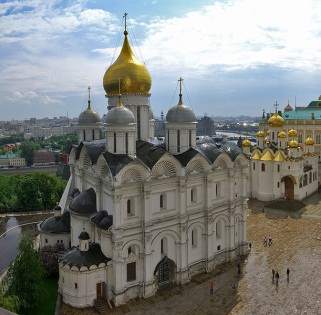 Китайгородская стена1535-15381535-1538Петрок МалыйЗащита, фортификационное сооружение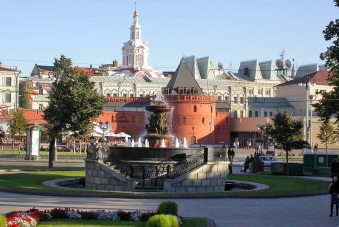 Тульский Кремль1514-15201514-1520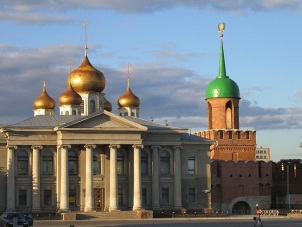 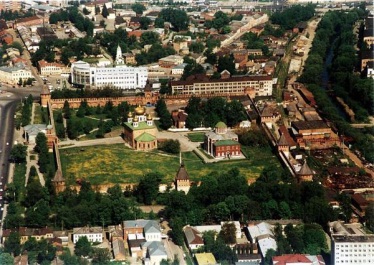 Церковь Вознесения в Коломенском15321532Петок Малый/Петр Фрязин/Петр ФранцискВ честь рождения Ивана IV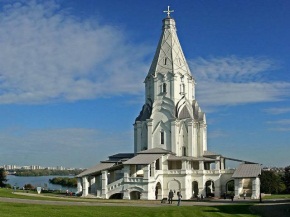 Колокольня Ивана Великого1505-16001505-1600Бон Фрязин1542-43 -Церковь Иоанна Лествичника (Петрок Малый)В 1600 достроена до 71 м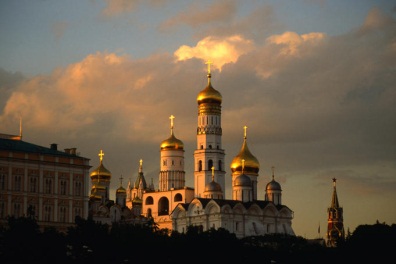 Новодевичий монастырь15241524Построен в честь взятия Смоленска в 1514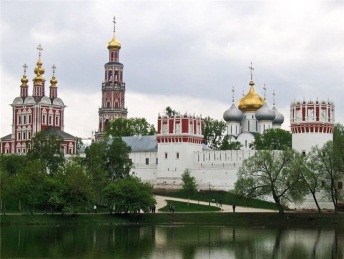 Успенский собор Троице-Сергиевой Лавры1559-15851559-1585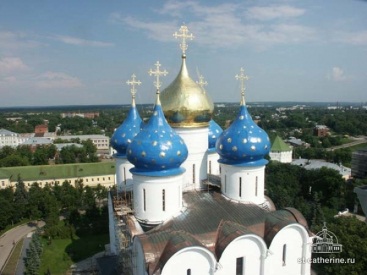 Собор Василия Блаженного1555-15611555-1561Барма и ПостникВ честь взятия Казани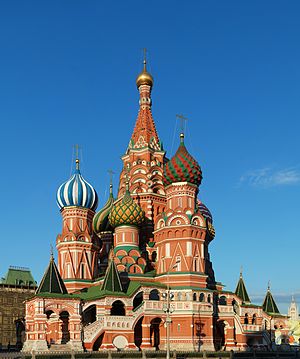 Донской монастырь1593 Малый (Старый) собор (1591-93)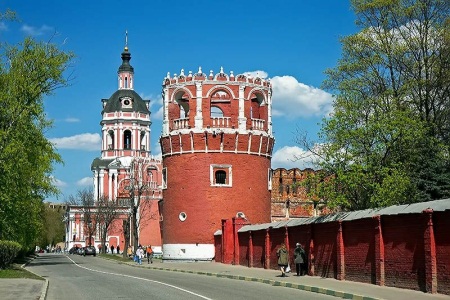 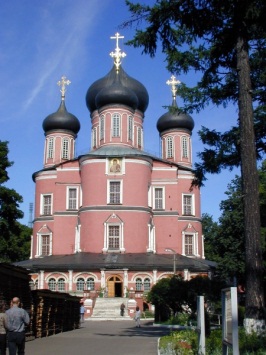 